100 girls and 50 boys were asked which kind of chocolate they like best.  These two pie charts show the results.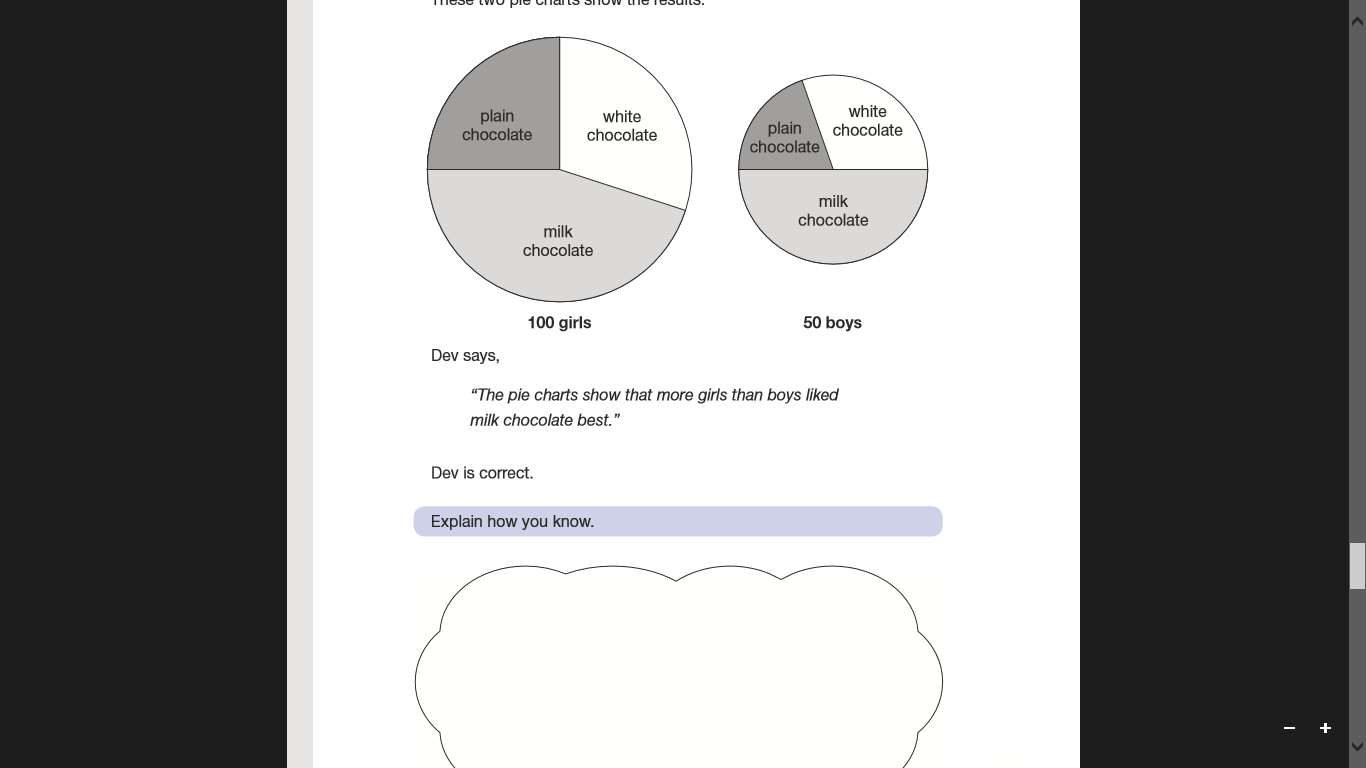 Here are the ingredients for a chocolate cakeEggs			3Sugar			250gSelf Raising Flour	500gChocolate		120gMilk			200mlTom only has 150ml of milk.How much chocolate should he use?